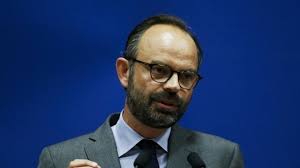 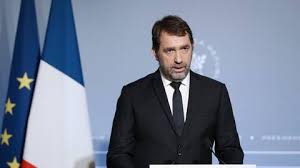 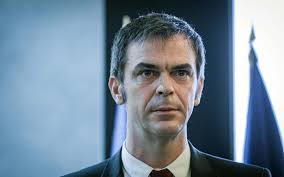 LE PREMIER MINISTRELE MINISTRE DE L’INTERIEURLE MINISTRE DE LA SANTE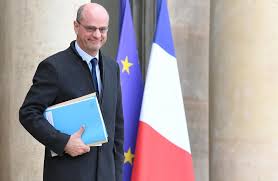 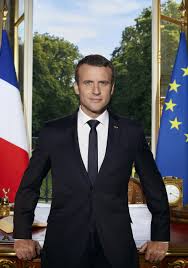 LE MINISTRE DE L’EDUCATIONLE PRESIDENT DE LA REPUBLIQUE